金茂青岛中化创新科技城项目 展示中心供暖、通风与空调系统能耗模拟和碳排放分析报告目   录1. 模拟概述	11.1. 项目概况	11.2. 参考依据	11.3. 评价说明	22. 模拟分析	22.1. 基础数据	22.2. 模型建立	22.3. 围护结构	32.4. 空调系统	32.5. 参数设定	32.5.1. 气象数据	32.5.2. 热工参数	42.5.3. 照明功率密度	52.5.4. 人员密度	52.5.5. 电器设备功率	62.5.6. 室内设计参数	72.5.7. 设备性能参数	72.5.8. 空调运行时间	72.6. 照明和办公设备能耗	82.7. 模拟结果	82.8. 碳排放计算	93. 结论	9青岛创新科技城7-5地块1#楼供暖、通风与空调系统能耗模拟和碳排放分析报告模拟概述项目概况青岛创新科技城7-5地块项目位于山东省青岛市黄岳区东岳西路以北，嘉宁路以西。项目总建筑面积4736.14m2，地上建筑面积4736.14m2。青岛创新科技城7-5地块项目1 #楼参评绿色建筑，其建筑设计效果如图 1所示。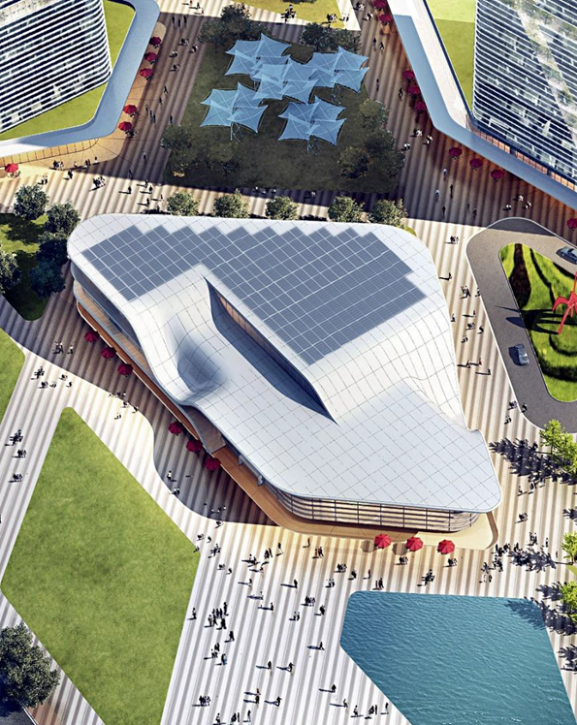 图 1  青岛创新科技城7-5地块项目1 #楼效果图参考依据《绿色建筑评价标准》GB/T 50378-2019《公共建筑节能设计标准》（GB50189-2015）委托方提供的项目建筑设计图纸、设计效果图等图纸资料委托方提供的其他相关资料评价说明青岛创新科技城7-5地块项目1 #楼参评绿色建筑，《绿色建筑评价标准》GB/T 50378-2019第7.2.8条针对建筑总能耗提出了明确的要求：“7.2.8采取措施降低建筑能耗，评价总分值为10分。建筑能耗相比国家现行有关建筑节能标准降低10%，得5分；降低20%，得10分。”根据系统能耗的降低幅度按表 1规则评分。表 1  供暖、通风与空调系统能耗降低幅度评分规则9.2.1　采取措施进一步降低建筑供暖空调系统的能耗，评价总分值为30分。建筑供暖空调系统能耗相比国家现行有关建筑节能标准降低40%，得10分；每再降低10%，再得5分，最高得30分。模拟分析基础数据青岛创新科技城7-5地块项目1 #楼建筑基础数据参考建筑节能计算书设置，具体如表 2所示。表 2  建筑基础数据模型建立本报告根据委托方提供的建筑设计图纸及其他相关资料采用EnergyPlus软件建立青岛创新科技城7-5地块项目1 #楼各建筑供暖、通风与空调系统能耗分析模型，模型根据建筑设计图纸中的墙体中线进行建立，门窗幕墙按窗墙比均匀设置。青岛创新科技城7-5地块项目1#楼建筑供暖、通风与空调系统能耗分析模型效果如下：围护结构青岛创新科技城7-5地块项目1 #楼建筑围护结构构造参考建筑节能计算书设置，具体如表 3所示。表 3  围护结构构造表空调系统青岛创新科技城7-5地块项目1 #楼冷热源均采用变频多联式空调系统，展厅、办公室等均采用多联机风管机新风系统，新风采用热回收，热回收效率不小于60%。参数设定气象数据青岛创新科技城7-5地块项目1 #楼位于青岛市（北纬35°35'-37°09',东经119°30'-121°00'），属寒冷地区。本报告采用青岛市中国典型气象年的气象数据进行计算。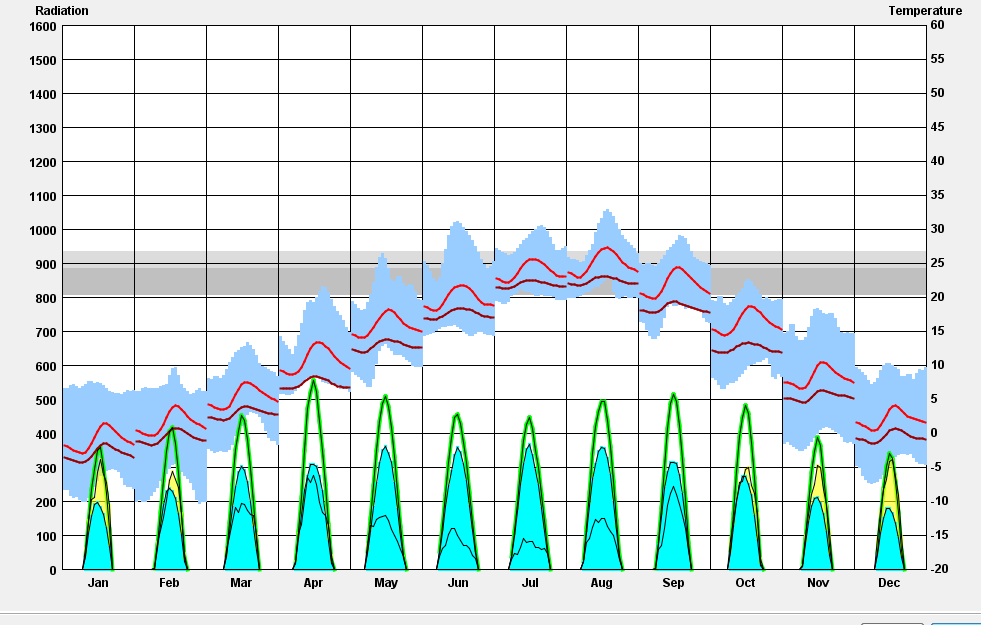 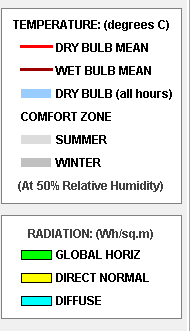 图 11  青岛市典型气象年逐月气象数据热工参数材料热工参数青岛创新科技城7-5地块项目1 #楼围护结构采用主要材料热工参数见表 4。表 4  建筑围护结构保温材料参数表构件热工参数本报告根据建筑节能计算书设置设计建筑和参照建筑围护结构的热工参数，具体如表 5～表 13所示。表 5  1 #楼围护结构热工参数对比表照明功率密度青岛创新科技城7-5地块项目1 #楼各房间照明功率密度、照明开关时间参照《公共建筑节能设计标准》GB 50189-2015现行值设置，具体如表 14、表 15所示。表 14  照明功率密度值表 15  照明开关时间表（%）人员密度青岛创新科技城7-5地块项目1 #楼各房间人员密度和人员逐时在室率参照《公共建筑节能设计标准》GB 50189-2015现行值设置，具体如表 16、表 17所示。表 16  人员密度值表 17  人员逐时在室率表（%）电器设备功率青岛创新科技城7-5地块项目1 #楼各房间电器设备功率密度值和逐时使用率参照《公共建筑节能设计标准》GB 50189-2015现行值设置，具体如表 18、表 19所示。表 18  电器设备功率密度值表 19  电器设备逐时使用率（%）室内设计参数青岛创新科技城7-5地块项目1 #楼室内设计参数参考“暖通设计说明”设置，，参考建筑室内设计参数参照《公共建筑节能设计标准》GB 50189-2015设置，具体如表 20所示。表 20  设计建筑室内设计参数设备性能参数青岛创新科技城7-5地块项目1 #楼设计建筑设备性能参数根据暖通设备材料表设置，参照建筑设备性能参数参照《公共建筑节能设计标准》GB 50189-2015设置，具体如表 21所示。表 21  设备性能参数设置空调运行时间青岛创新科技城7-5地块项目1 #楼为公共建筑，空调运行时间采暖期参照《公共建筑节能设计标准》（JGJ134-2010）设置，具体如表 22所示。表 22  空调运行时间表照明和办公设备能耗结合项目室内设备实际使用情况，并参考《公共建筑节能设计标准》GB 50189-2015的有关规定，估算建筑照明和办公设备能耗情况。其中照明功率度取5w/m2h，办公设备5w/m2，每天运行8小时。去年运行260天。则建筑照明和办公设备能耗为（5+5）*8*260*4736.14/1000=98470.112kwh。折合单位面积能耗为20.8 kwh/m2。则设计建筑总能耗含照明、办公用电为400256.9528kwh/a。参照建筑照明功率度取8w/m2h，办公设备8w/m2，每天运行8小时。去年运行260天。则建筑照明和办公设备能耗为（8+8）*8*260*4736.14/1000=157618.74kwh。模拟结果青岛创新科技城7-5地块项目1 #楼项目设计建筑与参照建筑全年供暖、通风与空调系统全年耗能量采用EnergyPlus软件根据青岛市典型气象年的气象数据计算，结果如表 23-表 31所示。表 23  1 #楼设计建筑及参照建筑供暖、通风与空调系统年能耗碳排放计算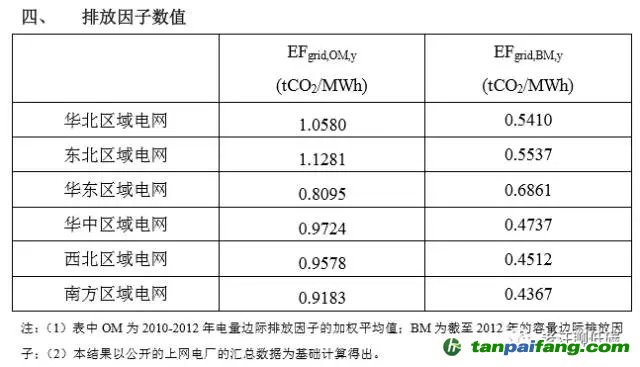 参照2012年华东电网的容量边际碳排放因子为0.6861tCO2/MWh。建筑正常运行年份用电量为400304.31kwh。碳排放量为274648.79 kgCO2/a，折合274.65tCO2/a。单位面积碳排放为58.01 kgCO2/ m2a。结论经计算，青岛创新科技城7-5地块项目1 #楼设计建筑全年供暖、通风与空调系统能耗较参照建筑的降低幅度De=27.17%，大于20 %。单位面积碳排放为58.01 kgCO2/ m2a。项目名称：负责人：张　然编制人：张　然校对人：曾璐瑶报告日期：2020年7月供暖、通风与空调系统能耗降低幅度De得分10%≤De＜20%5De≥20%10建筑体形系数建筑面积（m2）窗墙比窗墙比窗墙比窗墙比建筑体形系数建筑面积（m2）东向南向西向北向1 #0.154736.140.640.680.600.70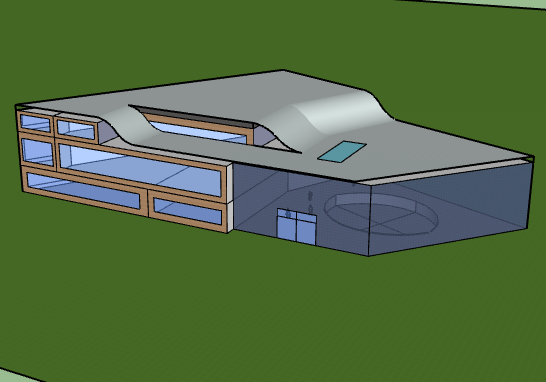 图 2  1 #楼模型东南向视角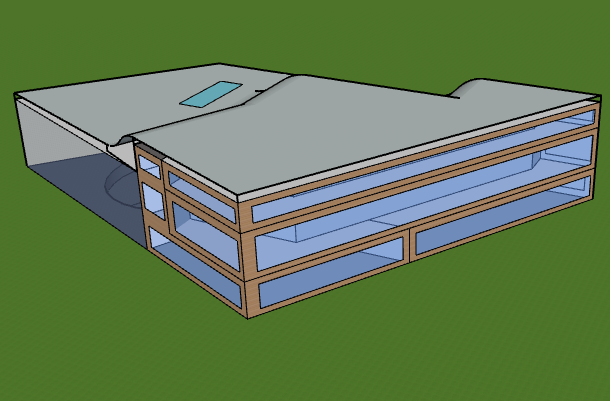 图 3  1 #楼模型西北向视角构件名称构造说明屋面铝单板氟碳喷涂（5.0mm）+高肋直立锁边铝镁锰合金屋面板（1.0mm）+厚岩棉板（100.0mm）+后隔汽膜（0.25mm）+镀锌压型钢底板（0.6mm）外墙岩棉板（100.0mm）架空楼板水泥砂浆（20.0mm）+现浇钢板混凝土楼板（120.0mm）外窗(5Low-e+15Ar+5（中透光，在线))，传热系数1.9 W/m2.K，玻璃遮阳系数0.35，可见光透射比0.60材料名称热工参数备注岩棉板（外墙保温）导热系数=0.040 W/(m.K)导热修正系数=1.20外窗传热系数=1.90 W/(m2.K)自身遮阳系数0.60构件名称设计建筑K值 W/(m2.K)设计建筑K值 W/(m2.K)设计建筑K值 W/(m2.K)参照建筑K值 W/(m2.K)参照建筑K值 W/(m2.K)参照建筑K值 W/(m2.K)屋面0.380.380.380.400.400.40外墙0.40.40.40.450.450.45架空楼板0.420.420.420.450.450.45外窗窗墙比K值 W/(m2.K)SC窗墙比K值 W/(m2.K)SC东向0.641.900.350.642.00.4南向0.681.900.350.682.00.4西向0.601.900.350.602.00.4北向0.701.900.350.702.00.4房间照明功率密度（W/m2）照明功率密度（W/m2）房间设计建筑参照建筑展厅510办公室59走廊56卫生间56其他33时      间时      间时      间时      间时      间时      间时      间时      间时      间时      间时      间时      间建筑类别123456789101112办公建筑工作日000000105095959580办公建筑节假日000000000000展览建筑全年101010101010105060606060时      间时      间时      间时      间时      间时      间时      间时      间时      间时      间时      间时      间建筑类别131415161718192021222324办公建筑工作日8095959595303000000办公建筑节假日000000000000住宅全  年606060608090100100100101010房间人员密度（m2/p）人员密度（m2/p）房间设计建筑参照建筑展厅66办公室66其他66时      间时      间时      间时      间时      间时      间时      间时      间时      间时      间时      间时      间房间类别123456789101112办公室工作日000000105095959580办公室节假日000000000000展厅全年00000002050958040时      间时      间时      间时      间时      间时      间时      间时      间时      间时      间时      间时      间建筑类别131415161718192021222324办公室工作日8095959595303000000办公室节假日000000000000展厅全  年808080808080807050000房间电器设备功率密度（W/m2）电器设备功率密度（W/m2）房间设计建筑参照建筑办公室58展厅35时      间时      间时      间时      间时      间时      间时      间时      间时      间时      间时      间时      间建筑类别123456789101112办公室工作日000000105095959550办公室节假日000000000000展厅全年00000003050808080时      间时      间时      间时      间时      间时      间时      间时      间时      间时      间时      间时      间建筑类别131415161718192021222324办公室工作日5095959595303000000办公室节假日000000000000展厅全  年808080808080807050000房间夏季夏季冬季冬季新风量(m3/(P.h))房间温度(℃)相对湿度(%)温度(℃)相对湿度(%)新风量(m3/(P.h))办公室266018-30展厅266018-30暖通空调参数设计建筑设计建筑设计建筑参照建筑参照建筑参照建筑冷热源配置变频多联式空调系统变频多联式空调系统变频多联式空调系统变频多联式空调系统变频多联式空调系统变频多联式空调系统空调系统类型多联机风管加新风系统，新风设置热回收设备多联机风管加新风系统，新风设置热回收设备多联机风管加新风系统，新风设置热回收设备多联机风管加新风系统多联机风管加新风系统多联机风管加新风系统额定制冷量（kw）额定制热量（kw）综合性能系数（W/W）额定制冷量（kw）额定制热量（kw）综合性能系数（W/W）设备140453.9640453.75设备256633.9556633.75设备3901003.86901003.65设备41011133.831011133.65设备51071203.861071203.65设备6113126.53.82113126.53.65设备7118.5132.53.83118.5132.53.65设备81301453.821301453.65热回收效率显热：60 %显热：60 %显热：60 %------新风机组风机单位风量耗功率0.56 W/(m3/h)0.56 W/(m3/h)0.56 W/(m3/h)0.56 W/(m3/h)0.56 W/(m3/h)0.56 W/(m3/h)建筑功能使用性质系统工作时间展览建筑采暖期（12.1-2.28）8：00-21：00展览建筑空调期（5.1-10.15）8：00-21：00能耗类型设计建筑耗电量（kWh/m2a）设计建筑耗电参照建筑耗电量（kWh/m2a）参照建筑耗电（kWh/m2a）空调制冷26.72126549.660828.33 134174.85空调采暖22.46106373.704442.78 202612.07动力设备11.6555176.03111.6655223.392热回收设备2.9013734.806-- 照明设备20.8098470.1133.29 157618.74合计84.56 400304.31 116.10 549629.05 降低幅度De（%）27.17%%--